Оценочные материалы для промежуточной аттестации по предмету «Математика» 9 классЦель: установление фактического уровня теоретических знаний обучающихся по математике и достижения результатов освоения образовательной программы, их практических умений и навыков по ключевым темам программы; оценка достижений конкретного учащегося, позволяющая выявить пробелы в освоении им образовательной программы и учитывать индивидуальные потребности учащегося в осуществлении образовательной деятельности.    Задачи: проверить уровень усвоения обучающимися основных тем программы математики 9 класса и умения применять знания при: действиях с действительными числами и рациональными выражениями; вычислении  арифметических квадратных корней; решении линейных неравенства с одной переменной и их систем; действиях со степенями с целыми показателями; решении квадратных уравнений; решении текстовых задач с помощью рациональных уравнений; решении геометрических задач на применение свойств четырехугольников, практических задач на применение теоремы Пифагора.Характеристика структуры и содержания работыФорма проведения работы – комплексная контрольная работа . В работе  12 заданий базового уровня. Из них 9 заданий №2-№6 и №8-№11 с краткой записью решения и 3 заданий №1, №7, №12 с кратким ответом в виде последовательности цифр. Верный ответ 1 балл. Максимальное число баллов  равно 12.Баллы, полученные за выполненные задания, суммируются. Для получения положительной отметки необходимо получить 8 баллов, из них 6 баллов по алгебре и 2 балла по геометрии.Распределение заданий по частям экзаменационной работыТаблица 1На проведение работы отводится 90 минут.Распределение заданий КИМ по содержательным разделам курса математики, уровню сложности и видам проверяемых умений и способам действийТаблица 2Шкала перевода баллов в отметки по пятибалльной шкалеКритерий 1Для получения положительной отметки необходимо набрать 8 баллов, где не менее 6 баллов по алгебре и не менее 2 – по геометрии.Критерий 2 									Таблица 3Критерии оценивания каждого заданияВерно – 1 балл, неверно – 0 баллов.Вариант №1Работа состоит из 12 заданий, из них 9 заданий №2-№6 и №8-№11 с краткой записью решения и 3 заданий №1, №7, №12 с кратким ответом в виде последовательности цифр. Верный ответ 1 балл. Максимальное число баллов по Части 1 равно 12.	Баллы, полученные за выполненные задания, суммируются. Для получения положительной отметки необходимо получить 8 баллов, из них 6 баллов по алгебре и 2 балла по геометрии. На проведение работы отводится 90 минут.Часть 1Прочитай внимательно текст и выполни задания №1-№3 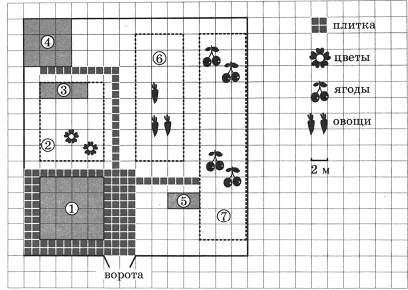 На плане изображен дачный участок по адресу: СНТ Рассвет, ул. Морская, 7 (сторона каждой клетки на плане равна 2 м). Участок имеет прямоугольную форму. Въезд и выезд осуществляется через единственные ворота. Площадь, занятая жилым домом, равна 64 кв. м. Помимо жилого дома, на участке есть баня, к которой ведет дорожка, выложенная специальным садовым покрытием. Между жилым домом и баней находится цветник с теплицей. Напротив жилого дома находится бак с водой для полива растений, за ним плодово-ягодные кустарники. В глубине участка есть огород для выращивания овощей. Все дорожки внутри участка имеют ширину 1 м и застелены садовым покрытием, состоящим из плит размером 1м х 1м. Площадка вокруг дома выложена плитами такого же размера, но другой фактуры и цвета. К дачному участку проведено электричество. Имеется магистральное газоснабжение. №1. Для объектов, указанных в таблице, определите, какими цифрами они обозначены на плане. Заполните таблицу, в ответ запишите последовательность четырех цифр без пробелов, запятых и других дополнительных символов.№2. Плиты для садовых дорожек продается в упаковке по 6 штук. Сколько упаковок плит понадобилось, чтобы выложить все дорожки и площадку вокруг дома?№3. Найдите площадь бани. Ответ дайте в квадратных метрах.№4.   Найдите значение выражения:	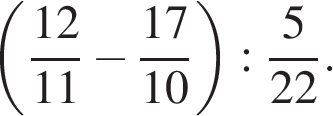 №5.   В школе немецкий язык изучают 189 учащихся, что составляет 35% от числа всех учащихся школы. Сколько учащихся в школе?№6.    Найдите корни уравнения: 6 – 4(2х – 3) = 13 – 6х.№7.   Установите соответствие между графиками функций и формулами, которые их задают.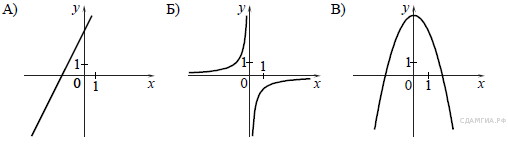                      2)                        3)                    4)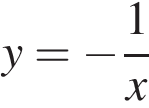 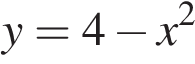 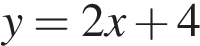 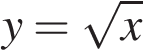 №8.  В сборнике билетов по физике всего 50 билетов, в 11 из них встречается тема «Электричество». Найдите вероятность того, что в случайно выбранном на экзамене билете ученику не достанется вопрос по теме «Электричество».№.9.  Решите неравенство  3–4x >11- 8(x – 2) и определите, на каком рисунке изображено множество его решений.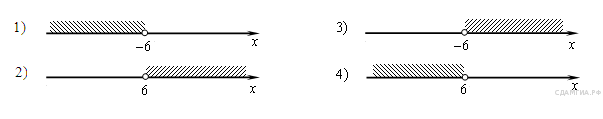 №10.   Периметр прямоугольной трапеции, описанной около окружности, равен 100, ее большая боковая сторона равна 37. Найдите радиус окружности (рис. 1).№11.  На клетчатой бумаге с размером клетки 1х1 изображена трапеция. Найдите площадь трапеции (рис.2).№12.  Какое из следующих утверждений верно:В прямоугольном треугольнике гипотенуза равна сумме катетов.Всегда один из двух смежных углов – острый, а другой турой.Через любую точку, лежащую вне окружности, можно провести две касательные к этой окружности.    Рис. 1    								Рис. 2№ п/пЧасть работыТип заданийКоличество заданий1Часть 1 С кратким решением 92Часть 1 С кратким ответом в виде последовательности цифр3Итого12Кодификатор элементов содержанияНазвание разделаЧисло заданий в работе1Числа и вычисления32Алгебраические выражения13Уравнения и неравенства24Функции и графики15Геометрия36Статистика и теория вероятностей2Всего12МатематикаОценка11-12 баллов, из них не менее 2-х заданий по геометрии59-10 баллов, из них не менее 2-х заданий по геометрии48 баллов, из них не менее 2-х заданий по геометрии3менее 8 баллов2ОбъектыЖилой домЦветникБак с водойБаняЦифрыАБВ